ҠАРАР		                        № 02                               РЕШЕНИЕ02 февраль 2021 й.                                                                  02 февраля 2021 г. О внесении изменений в решение Совета сельского поселения                                  Раевский сельсовет муниципального района Давлекановский районРеспублики Башкортостан от 10 октября 2019 года № 20  «Об установлении земельного налога на территории сельского Раевский сельсовет муниципального района Давлекановский район Республики Башкортостан»	В соответствии с Федеральным законом от 6 октября 2003 года № 131-ФЗ «Об общих принципах организации местного самоуправления в Российской Федерации», Налоговым кодексом Российской Федерации, руководствуясь пунктом 2 части 1 статьи 4 Устава сельского поселения Раевский сельсовет муниципального района Давлекановский район Республики Башкортостан Совет сельского поселения Раевский сельсовет  муниципального района Давлекановский район Республики Башкортостан, решил:	1. Внести в решение Совета сельского поселения  Раевский сельсовет муниципального района Давлекановский район Республики Башкортостан от 10 октября 2019 года № 20  «Об установлении  земельного налога на территории сельского поселения Раевский сельсовет муниципального района Давлекановский район Республики Башкортостан» (далее – решение Совета сельского поселения) следующие изменения:1.1. В тексте абзаца 1 пункта 5 решения Совета сельского поселения слова «и сроков» исключить.1.2. Подпункты 5.2, 5.3 пункта 5 решения Совета сельского поселения признать утратившими силу.2. Признать утратившим силу решение Совета сельского поселения Раевский сельсовет муниципального района Давлекановский район от 16 ноября 2020 № 89 «О внесении изменений в решение Совета сельского поселения  Раевский сельсовет муниципального района Давлекановский район Республики Башкортостан от 10 октября 2019 года № 20  «Об установлении  земельного налога на территории сельского поселения Раевский сельсовет муниципального района Давлекановский район Республики Башкортостан».3. Настоящее решение вступает в силу не ранее чем по истечении одного месяца со дня его официального опубликования в порядке установленном ст. 5 Налогового кодекса РФ. 4. Настоящее решение опубликовать  в районных газетах «Асылыкуль» и «Балкантау» и разместить на официальном сайте Совета сельского поселения Раевский сельсовет муниципального района Давлекановский район.Глава сельского поселения						Р.Х.ШайхутдиновБашҡортостан РеспубликаһыДәүләкән районымуниципаль районыныңРаев ауыл Советыауыл биләмәһе Советы453426, Дәүләкән районы,Раев ауылы, И.Кәримов урамы, 1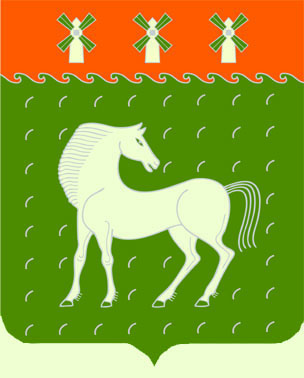 Советсельского поселения Раевский сельсоветмуниципального района Давлекановский районРеспублики Башкортостан453426, Давлекановский район, д. Раево, ул. И.Каримова,1